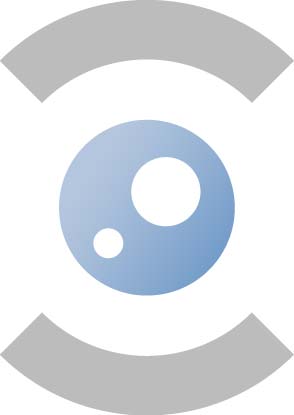 AGENDA 14.03.20188E363 – 10hDoorzichtigheidscomité Comité de Transparence1.	Goedkeuring van de agenda / Approbation de l’ordre du jourTer goedkeuring / pour approbation	2.		Goedkeuring notulen van de vergadering van 20.02.2018 / Approbation du rapport de la réunion du 20.02.2018Ter goedkeuring / pour approbation (documenten in bijlage / les documents sont en annexe)3.	opvolging actiepunten vergadering 20.02 / suivi points d’action réunion 20.02:a/ transparantie projecten / transparence projetsB/ gedetacheerden ondersteunende diensten / détachés services de supportTer informatie / pour informationRapporteur: FAGG / AFMPS (documenten in bijlage – documents en annexe)4.	voorbereiding Begroting 2019-2020: Tarieven / préparation budget 2019-2020: TarifsTer informatie / pour informationRapporteur: FAGG / AFMPS (documenten in bijlage – documents en annexe)5. 	operationeel plan 2018-2019 met prioriteiten minister 2018 / plan opérationnel 2018-2019 avec priorités ministre 2018Ter informatie / pour informationRapporteur: FAGG / AFMPS (documenten in bijlage – documents en annexe)6.	Suggesties van het auditcomité inzake kwaliteit binnen het FAGG / suggestions du comité d’audit par rapport à la qualité au sein de l’AFMPSTer beslissing / pour décisionRapporteur: Marnix Denys – voorzitter Auditcomité/président Comité d’audit(documenten in bijlage – documents en annexe)7. 	financieringswet: stand van zaken / loi de financement: état des lieux Ter informatie / pour informationRapporteur: FAGG / AFMPS (mondelinge toelichting – explication orale)8.	Redesign van de gezondheidszorgadministraties / redesign des administrations de soins de santéTer informatie / pour informationRapporteur: FAGG / AFMPS (mondelinge toelichting – explication orale)9.	variaContact & info	meeting PLACE	Federaal Agentschap voor Geneesmiddelen en Gezondheidsproducten – FAGGAgence fédérale des médicaments et des produits de santé – AFMPSEurostation II
Victor Hortaplein 40/40  - Place Victor Horta 40/40 
1060 BRUSSEL  - 1060 BRUXELLES	meeting room		8E363meeting TIME		10h – 14.03.2018SECRETARIAT		Astrid Moens –  astrid.moens@fagg.be –  02/528.41.84